Rotary District 5470Global Partnership for EducationDonation FormClub Name ________________________________________________________________________Lead Contact Person__________________________________________________________________Lead Contact Person email_____________________________________________________________Lead Contact Person phone_____________________________________________________________Amount of Donation $_________________________________________________________________The Rotary Club of ___________________________________ agrees to donate these funds to the Rotary District 5470 Global Partnership for Education Initiative.  The District will make the donation to Rotary District D9212 for their approved Global Grant #  2120048 on the part of this Rotary Club as part of a collaborative donation from clubs throughout the District.________________________________	________________________Signature	DatePlease mail your check to :Rotary District 5470GPE IntiativePO Box 963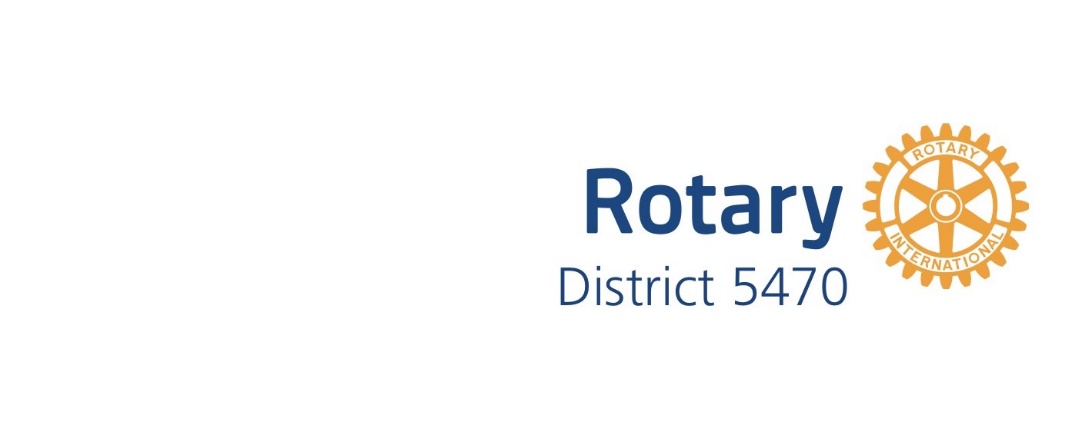 Montrose, CO  81402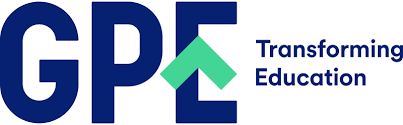 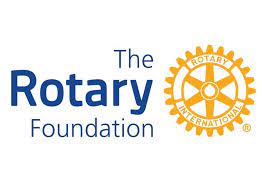 